First Name of Application CV No 218046Whatsapp Mobile: +971504753686 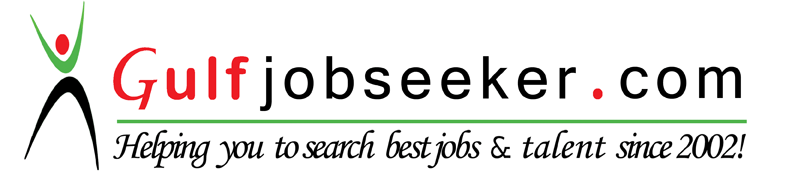 To get contact details of this candidate Purchase our CV Database Access on this link.http://www.gulfjobseeker.com/employer/services/buycvdatabase.php Personal StatementExperienced in Cooking Filipino foods and some Chinese foods, a Computer skill includes Microsoft word, excel, and power point. Good planning of cuisine and good in solving problem in making menus. Excellent in Seo(Search engine optimization) and web developer.Career ObjectiveTo enhance my cooking skills and learn different kinds of international cuisines and to apply my knowledge in cooking to add more values to the company. Key SkillsPreparing and planning menusCooking Filipino and Chinese cuisineWordpress developerSeo(Search engine optimization) PHP developerEducation1999-2000                     North Western Visayan College (Secondary)      Kalibo, Aklan2004                              Lifeline International Caregivers (caregiver)    Iloilo City2009                              CSCJ (Associate in Hotel Restaurant Management)   Iloilo CityWork ExperienceYear/Position		          company name			address(2008-2009) Assistant Cook                   Quorum Food Gallery                  Jalandoni St. Iloilo CityJob description: Assisting the cook in cooking, preparing ingredients for the menu and maintaining the cleanliness of the kitchen.(Nov.2009-Aug 2010) Assistant Cook               FIMSCOR                                  ManilaJob description: Assisting the chief cook in cooking, preparing ingredients for the menu and maintaining the cleanliness of the galley.(Oct.2010-June 2011)Chief Cook                    FIMSCOR                                  ManilaJob description: Cooking and planning Filipino and some Chinese foods for the crew, marketing and inventory of the remaining goods in the kitchen and also maintaining the cleanliness of the galley.    2011 to the present, attending my small business and selling cooked Filipino food and catering